проект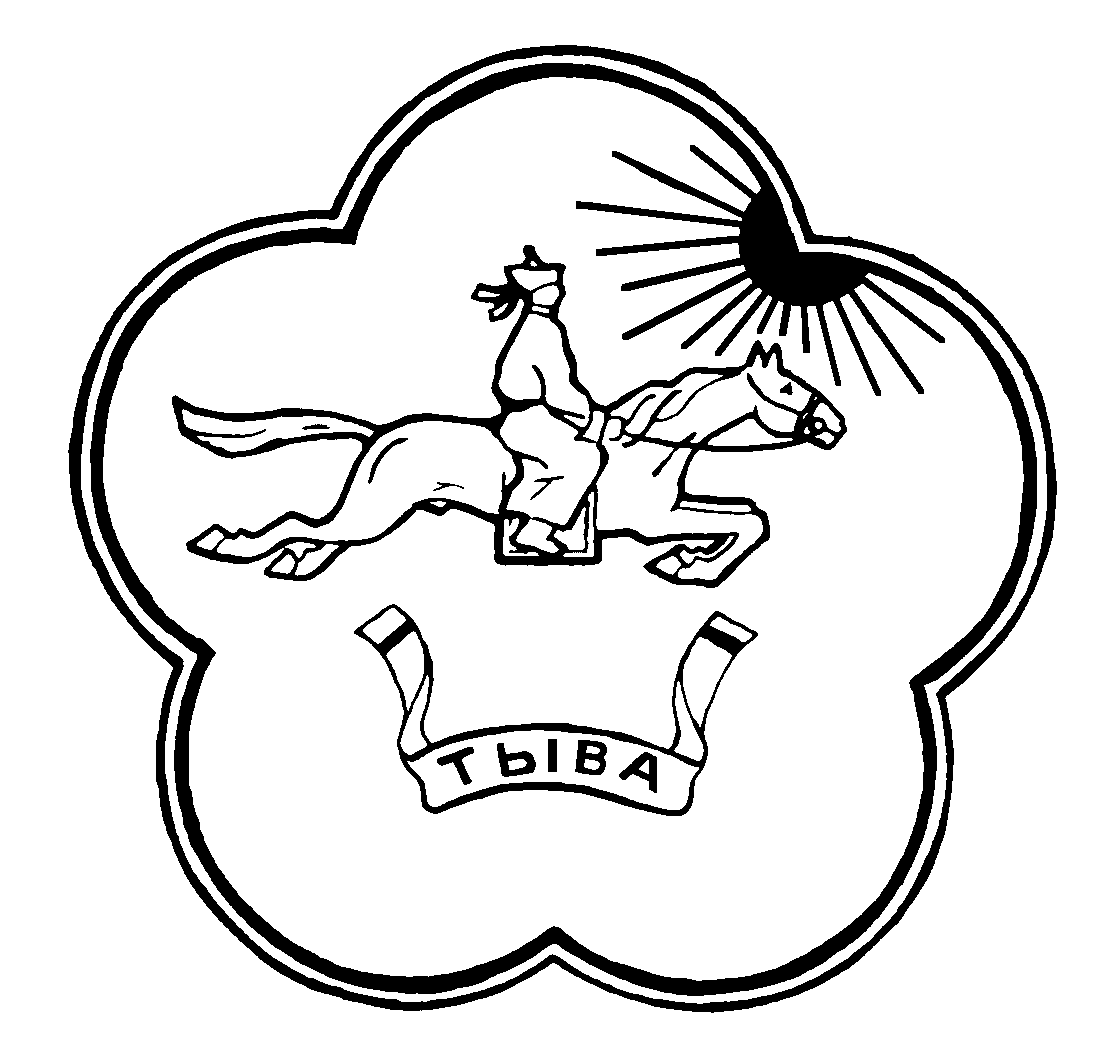 ТЫВА РЕСПУБЛИКАНЫН ТЕС-ХЕМ КОЖУУН ЧАГЫРГАЗЫНЫН  ДОКТААЛЫПОСТАНОВЛЕНИЕ АДМИНИСТРАЦИИ ТЕС-ХЕМСКОГО КОЖУУНА РЕСПУБЛИКИ ТЫВА___________________________________________________________________________________ №______                                                                   от «         »                 2020 г.с. СамагалдайОб утверждении отчета об исполнении бюджета муниципального района  «Тес-Хемский кожуун Республики Тыва» за  2019 годВ соответствии со статьей 264.2 Бюджетного кодекса Российской Федерации Администрация муниципального района «Тес-Хемский кожуун Республики Тыва» ПОСТАНОВЛЯЕТ:Утвердить прилагаемый Отчет об исполнении бюджета муниципального района «Тес-Хемский кожуун Республики Тыва» за 2019 год.Направить Отчет об исполнении бюджета муниципального района «Тес-Хемский кожуун Республики Тыва» за   2019 год в Хурал представителей муниципального района и в контрольный орган и назначить официальным представителем при рассмотрении данного вопроса Сарыг-оол О.В. – заместителя председателя по экономике, финансам и проектному управлению-начальник финансового управления. Председатель АдминистрацииТес-Хемского кожууна 					                         Т.Самдан